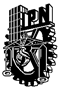 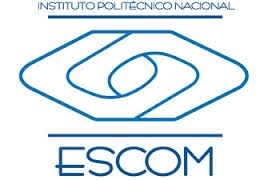 ESCUELA SUPERIOR DE CÓMPUTOSUBDIRECCIÓN ADMINISTRATIVA                COMITÉ DE PROCURACIÓN DE FONDOSAGRADECEMOS TU DONATIVO  POR $ 150.00 (CIENTO CINCUENTA PESOS 00/100 M.N.)  AMPARADO CON EL ORIGINAL DE LA FICHA DE DEPOSITO ENTREGADA, ESTE PROYECTO ES PROMOVIDO POR EL CONSEJO  TECNICO CONSULTIVO ESCOLAR.SE AUTORIZA QUE UTILICES EL LOCKER SEÑALADO POR EL CICLO ESCOLAR FEBRERO - JULIO DE 2023, DENTRO DE LA CAMPAÑA DE PROCURACION DE FONDOS.SE  TE INVITA A QUE UTILICES EN FORMA ADECUADA EL SERVICIO Y MANTENER LA IMAGEN DE ORDEN Y LIMPIEZA DEL PLANTEL, POR LO QUE POR NINGUN MOTIVO PODRAS:PINTAR O SEÑALAR TU LOCKER.COLOCAR CALCOMANIAS O DISTINTIVOS.APERTURAR POR EXTRAVIO DE LLAVES SIN ANTES REPORTARLO AL DEPARTAMENTO DE RECURSOS MATERIALES Y SERVICIOS.TRASPASAR EL USO DEL LOCKER DE MANERA DIRECTA.TENER ALIMENTOS O BEBIDAS POR ALGUN TIPO DE DERRAMAMIENTO.ALMACENAR CUALQUIER TIPO DE PRODUCTOS PARA COMERCIALIZACION.CUALQUIER INCUMPLIMIENTO DE LOS PUNTOS SEÑALADOS SERÁ MOTIVO DE LA SUSPENSION INMEDIATA  DEL SERVICIO Y EN CASO DE GRAVEDAD DE LA FALTA PODRA SER TURNADO A LA COMISION DE HONOR DEL CONSEJO TECNICO CONSULTIVO ESCOLAR.TE RECOMENDAMOS UTILIZAR TU LOCKER PARA RESGUARDAR TU MATERIAL BIBLIOGRAFICO, ACADEMICO, DE LABORATORIO, DEPORTIVO, CULTURAL Y LO RELACIONADO CON TU ACTIVIDAD DENTRO DE LA ESCUELA, NO DEBES GUARDAR  COSAS CONSIDERADAS DE ALTO VALOR (LAPTOPS, ALHAJAS, EFECTIVO, ETC)  EN EL INTERIOR, YA QUE NO SE PUEDE GARANTIZAR TOTALMENTE LA SEGURIDAD DEL MISMO.TU PARTICIPACION EN EL PROGRAMA FORTALECE LA INFRAESTRUCTURA DE LA ESCOM.ATENTAMENTESUBDIRECCION ADMINISTRATIVARECIBI DE CONFORMIDAD.No DE LOCKER:_________________NOMBRE:________________________________________________BOLETA:_______________________FIRMA:_________________________